Request For North Dakota Assistive Safety Devices Distribution Service (Senior Safety Program)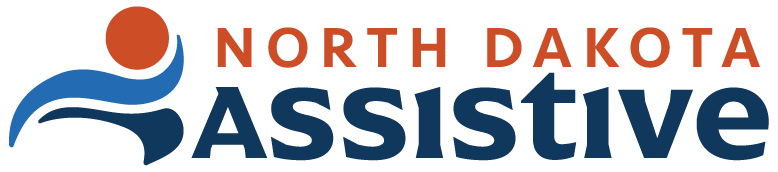 Personal Information (Required)			       Date of Request: _____________Applicant Name (First, Middle Initial, Last): ____________________________________________Date of Birth: ____________________ 	Gender:  ___Female  ___Male   ___UnknownWhat is your gender identity?  ___Non-Disclosure  ___Female  ___Male  ___Transgender-Female   ___Transgender-Male Applicant’s Street Address: ________________________________________________________City: ______________________________________________ State: ND   Zip: _______________Mailing Address, if different (must include): ____________________________________________County: ___________________________ Reservation, if applicable: _______________________Applicant’s Phone: Home (____) _____________________  Cell (____) _____________________Email Address: __________________________________________________________________How did you hear about this program? ___Brochure  ___Word of Mouth  ___Presentation  ___Doctor  ___Family  ___Friend  ___Other:___________________________________________________Demographic Information What is your ethnicity? 	Hispanic or Latino 	Not Hispanic or Latino 	UnknownWhat is your race? 	American Indian/ Native Alaskan 	Asian 	Black/ African American	Native Hawaiian/ Other Pacific Islander 	Non-Minority (White, non-Hispanic) 	White-Hispanic 	OtherWhat is your primary language?___English___OtherDo you live alone?___No___Yes ___UnknownDo feel socially isolated?___ No ___ Yes  Are you currently enrolled in Medicare? Yes___ No___Are you currently enrolled in Medicaid? Yes___ No___Are you currently enrolled in Northland PACE? Yes___ No___Priority Funding Areas (check yes or no)Please note that funding for this program is a limited financial resource through the Older Americans Act. Preference will be given to those who fall within the priority funding areas first. I live in a rural area (not Bismarck, Grand Forks, or Fargo). Yes____ No ____I am at risk of being placed in a skilled nursing facility. Yes____ No ____My income level is below the national poverty level (see chart below). Yes____ No ____
Eligible Items:Alerting Devices for Hearing LossAnti-Elopement Devices such as Wandering AlarmsBed Rails (limited options)Caregiver Pager SystemEmergency Response Systems (for Landline only)Grab Bars (stainless steel only)Handheld Shower Heads (one option)Medication Dispensers and RemindersPersonal Hearing Amplifiers (Comfort Duett & Pocket Talker)Portable Seat LiftShower Chairs (provide inside measurements of bathtub)Adaptive SilverwareToilet Safety Frames/Rails (limited options)Toilet Seat Risers (limited options)Tub Rails (limited options)Tub Transfer Benches (provide inside measurements of bathtub)Voice Amplifiers and AccessoriesThreshold RampsDevices RequestedPlease list the assistive safety devices you are requesting in order of importance. Please only put one device per line.1) ______________________________________________________________________________2) ______________________________________________________________________________3) ______________________________________________________________________________4) ______________________________________________________________________________Please list any health concerns or disabilities that contribute to your need for the requested item(s). ________________________________________________________________________________________________________________________________________________________________________________________________________________________________________________How did you determine what assistive technology was appropriate for your needs? i.e. My OT recommended. I received a device demonstration from an Assistive staff member. ________________________________________________________________________________________________________________________________________________________________________________________________________________________________________________Explain how this device(s) increases your safety/ independence on a day-to-day basis. ________________________________________________________________________________________________________________________________________________________________________________________________________________________________________________If you are requesting a toilet seat riser, shower chair, bathtub transfer bench, grab bar, or bed transfer handle, please provide the following information:   Height: _____ Weight: ______If you are requesting a toilet seat riser, which shape of toilet do you have?  Standard round ____ Elongated ____If you are requesting a shower chair, please complete the following:Does the shower chair need to have a backrest? Yes___ No___Does the shower chair need to have arms? Yes___ No___What is the inside measurement of the bathtub or shower where the chair will be used? _________If you are requesting a grab bar(s), please provide the length(s) and number of grab bars needed. Standard, ADA-compliant grab bars are available in the following sizes: 12”, 16”, 18”, 24”, 30”, 32”, 36”, and 42”. Size needed is dependent on the space and the distance between studs (if installed horizontally). ________________________________________________________________________________If you are requesting an emergency alerting system, do you have a landline? Yes___ No___Should the devices be shipped to your home? Yes___ No___If no, please provide the name and address to which they should be shipped.  Please note that not all vendors are able to ship to PO Boxes. Therefore, the street and mailing address should be provided. ________________________________________________________________________________________________________________________________________________________________________________________________________________________________________________________________________________________________________________________________Survey ContactAfter your equipment arrives you will receive a survey asking about your experience with this program and how the equipment is working for you. How do you wish to be contacted for this survey?____ Mail (we will use the address you provided)____ Email (please provide) __________________________________________________________Contact Person (Family, Friend, etc…)If you are completing this form on behalf of someone, or if you would prefer we contact someone other than yourself regarding your request, please complete the contact information below. Contact Name and Relationship/Role: _____________________________________________Contact Phone Number: _______________________________________________________ Contact Email Address: ________________________________________________________Professional Contact Person (Social Worker, Hearing Outreach, Vision Outreach, Case Manager, etc…)If you are working with a professional and would prefer we contact them regarding your application, please complete the contact information below. Professional Contact Name and Role: ____________________________________________Professional Contact Phone Number: _____________________________________________ Professional Contact Email Address: _____________________________________________Submittal Instructions Email completed form to: seniorsafety@ndassistive.org
Or mail completed form to: ND Assistive/ Senior Safety3240 15th St. South, Suite BFargo, ND 58104Or fax completed form to: 701-365-6242 Attn.: Senior SafetyQuestions?Please call 800-895-4728 (toll-free), 701-258-4728 (Bismarck local), or 701-365-4728 (Fargo local).  You may also email the Senior Safety Program at seniorsafety@ndassistive.org This program is supported by funding from the United States Department of Health and Human Services, Administration for Community Living, Administration on Aging, and granted through the North Dakota Department of Human Services, Aging Services Division.2024 HHS Poverty Guidelines(effective January 12, 2024)2024 HHS Poverty Guidelines(effective January 12, 2024)Size of Family UnitPoverty Guideline1$15,0602$20,4403$25,8204$31,2005$36,5806$41,9607$47,3408$52,720For each additionalperson, add  $5,380